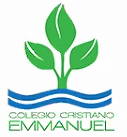      Guía de ejercicios       “Reproducción y salud humana”Estimado(a) Alumno(a): Junto con desear que te encuentres muy bien, te entrego las instrucciones de esta guía de trabajo.Instrucciones:1. Lee cada pregunta y sus instrucciones.2. Todas las respuestas las debes escribir en tu cuaderno o en tu libro de Mineduc o en esta misma guía.3. No imprimas esta guía, solamente usa tu cuaderno para responder las preguntas.						BendicionesProf. Ximena Rodríguez U.-----------------------------------------------------------------------------------------------------------Guía de ejercicios       “Reproducción y salud humana”Objetivo de guía:Conocer a través de un conjunto de respuestas la integración de los aprendizajes de la unidad 2 (Reproducción y salud humana).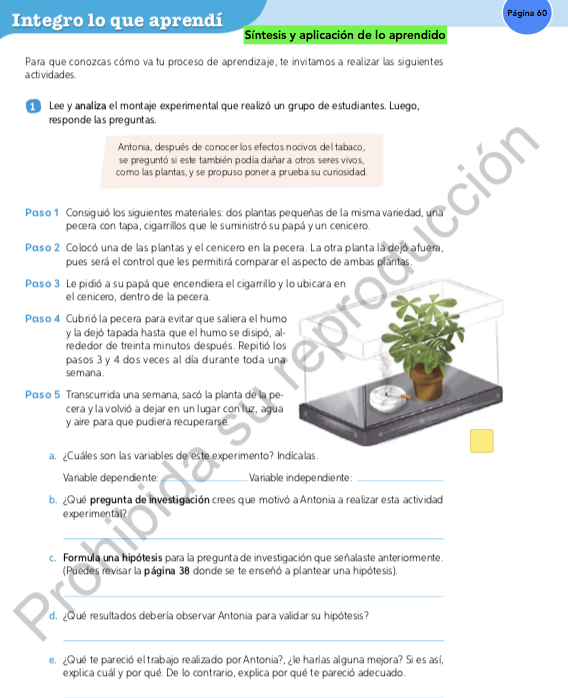 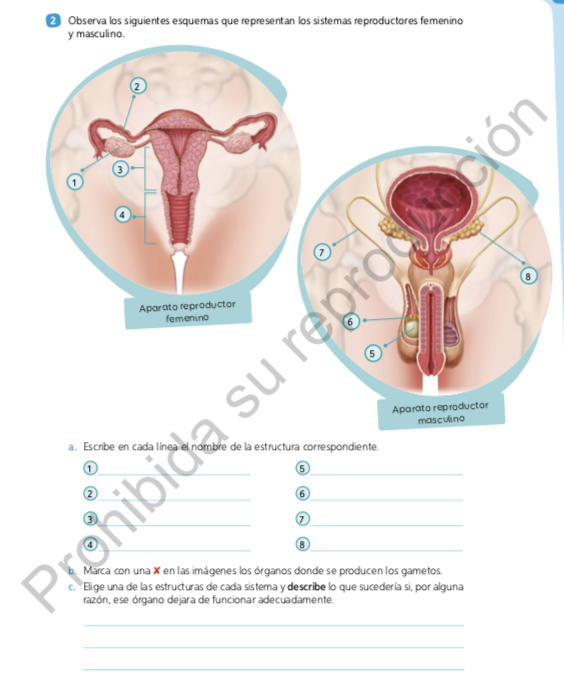 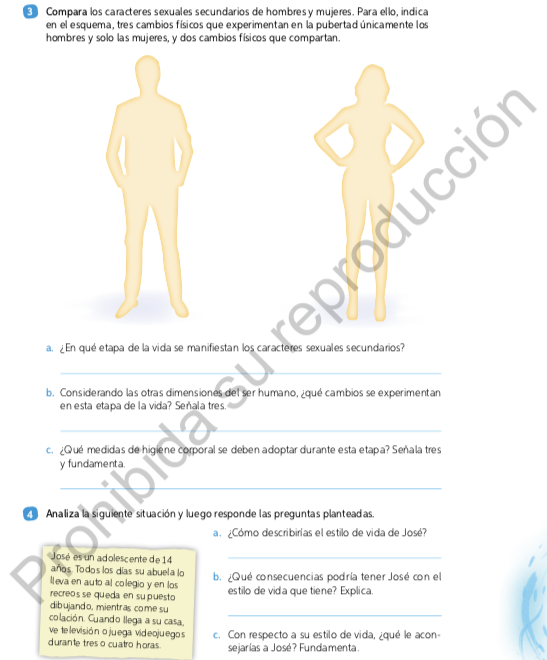 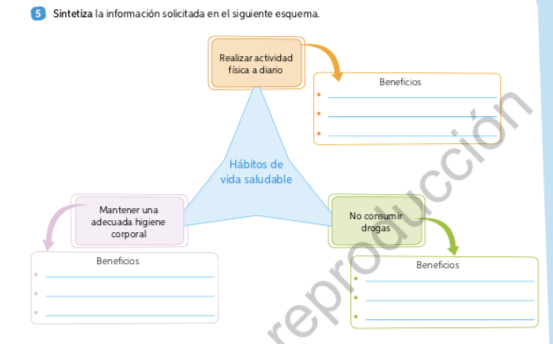 